UČENIČKA ZADRUGA RAŠELJKA 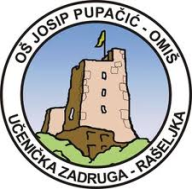 INFORMATIČKO-TURISTIČKA SEKCIJASLIKARSKO-KIPARSKA SEKCIJAEKOLOŠKO – CVJEĆARSKA SEKCIJACILJOsposobljavanje učenika za korištenje računalnih tehnologija u različitim područjima primjene (grafička obrada proizvoda, priprema i obrada članaka, fotografija i slikovnih prikaza, izrada prezentacija...) u svrhu medijskog prezentiranja i promicanja rada Zadruge te razvijanje komunikacijskih vještina u pisanom i usmenom izražavanju.NAMJENAStjecanje vještine pravilnog korištenja računalnih programa razvijanje  kreativnosti, maštovitosti, samopouzdanja i pozitivnog stava prema sebipoticanje suradničkog odnosa, strpljivosti i preciznostirazvijanje kritičkog mišljenja te poticanje na istraživački radizvještavanje o radu i djelovanju Zadruge.NOSITELJIVoditeljica Antonija Plepel (PŠ Kučiće, Omiš) i zainteresirani učenici od 5. do 8. razredasuradnja s TZK Omiš, FDK Omiš, Narodnom knjižnicom Omiš, tvornicom Omial-Noviučiteljice razredne nastave: Martina Milina, Jesena Nejašmić, Marina Fistanić, Simona Jurjević, Đeni Žuljevićvanjski suradnici, roditeljikulturni i turistički djelatnici našega kraja, lokalna uprava.NAČIN REALIZACIJEGrupni rad, individualni rad, rad u paruizrada prezentacijafotografiranje i obrada fotografija na računalusudjelovanje u obradi proizvoda ostalih sekcija, izrada ukrasnih predmeta, sudjelovanje na izložbama i smotramapovezivanje običaja, tradicije i poduzetništva pripremanje priloga za radijske emisije (intervju, razgovor) podrška ostalim radionicama i projektima naše škole (promocija školske himne, angažman za vrijeme smotri, kulturnih manifestacija i natjecanja koja se održavaju u našoj školi).VREMENIKTijekom nastavne godine ovisno o blagdanima te vremenu održavanja izložbi, prodajnih izložbi i smotri.TROŠKOVNIKKalendar i slike od alu-folije s motivima Kučića, adventski vijenci i božićni ukrasi, golubice od srčike smokve(papir, troškovi ispisa, drvofix, dekor boje, kontur boje, salvete, ljepilo, drvo za adventske i božićne vijence, svijeće...) cca 800knNAČIN PRAĆENJAPraćenje i analiziranje poduzetništva i inovativnosti svakog učenika, vrednovanje suradništva i individualnog zalaganja tijekom školske godinesudjelovanje u organizaciji prodajnih izložbiusvojenost znanja o temeljnim pojmovima kao što su: poduzetništvo, nabava, plasman, reklama, tradicija, poduzetništvo… povezivanje poduzetništva, tradicije i običaja nastup na smotrama, susretima, sajmovimaorganizacija prodajnih izložbi.CILJRazvijanje samostalnosti, suradnje i timskog radarazvijanje interesa učenika za kulturnu baštinu i očuvanjetradicije  razvijanje i njegovanje radnih navika, te poticanje stvaralaštvastvaranje preduvjeta za prijenos i praktičnu primjenu znanja u životu i lokalnoj sredini-    diseminacija proizvoda UZ Rašeljka.NAMJENARazvijanje uvjerenja i stavova na području likovne stvarnostiosvijestiti važnost autorstva i vrijednosti intelektualnog rada / vlasništvapoticanje učenika na poduzetništvostjecanje trajnih i uporabljivih znanja i vještinarazvijanje stavova za vrednovanje sadržaja i idejauočavanje estetskih vrijednosti u prirodnim resursima te njihove iskoristivosti.NOSITELJIVoditeljica sekcije Aleksandra Radunić (PŠ Kučiće, Omiš) i zainteresirani učenici od 5. do 8.razredaučiteljice razredne nastavepripadnici lokalne samoupravevanjski suradnici; roditelji i  kulturni djelatnici našeg kraja.Suradnja s TZK Omiš, FDK Omiš, tvornicom Omial Novi, tvornicom Galeb.NAČIN REALIZACIJEIzvannastavne aktivnosti i rad na nastavnim  satovima likovne kulture, organizirane radionice za različite prigode tijekom godine.VREMENIKTijekom nastavne godine ovisno o  vremenu održavanja izložbi, prodajnih izložbi i smotri i ostalih događanja u školi i gradu.TROŠKOVNIKTroškovi materijala za: izradu proizvoda od oblutaka - magneti s figurom Bepa i Bepine, matricu od linoleuma za otiskivanje i ukrašavanje tkanina, straničnik ukrašen prešanim biljem, višenamjenski držač za fotografije ili salvete, marame, torbice od jute, magnete i drvene škrinjice oslikane motivima omiških gusaracca 800  knNAČIN PRAĆENJANastup na smotrama i susretima te kontinuirano praćenje razvoja radnih navika, stjecanja znanja  i svijesti o potrebi i načinima očuvanja tradicije kroz sve aktivnosti prati se poduzetništvo i inovativnost svakog učenika, posebno njihovim neposrednim sudjelovanjem u organizaciji  prodajnih izložbiprigodom vrjednovanja prosuđuju se postignuća, zalaganje i ponašanje.CILJokupiti na dragovoljnoj osnovi što veći broj učenika primjerenim metodičkim postupcima pod vodstvom mentora omogućiti  razvoj specifičnih sklonosti i sposobnosti učenikastjecanje, produbljivanje i primjena bioloških, tehničkih, gospodarskih, društvenih i srodnih znanja iz područja važnih za cjelokupan proizvodni proces od njegova planiranja do tržišnog i drugog vrednovanja rezultata radarazvijanje i njegovanje radne navike, radne vrijednosti i stvaralaštva, osvještavanje o važnosti primarnog odvajanja otpada stjecanje znanje i svijest o načinima i potrebi očuvanja prirode i okoliša,  kao i njegovanja baštine i pučkog stvaralaštvaprofesionalno informiranje i usmjeravanjestvaranje preduvjeta za prijenos i praktičnu primjenu znanja u životu i lokalnoj sredinipromicati ljudske vrijednosti i solidarnost u društvu, rad na poboljšanju kvalitete života pojedinca i šire društvene zajednicepoticati i razvijati humanost i empatiju prema potrebitim.       NAMJENApridonositi prijenosu znanja iz nastave u praktične djelatnosti Zadruge i obrnuto, znanja iz rada u Zadruzi u nastavuomogućiti najveći razvitak sposobnosti i ostvarenje osobnih interesa, a time i samopotvrđivanje te spoznaju vlastitih sposobnosti i sklonostiočistiti ilegalno odložen otpad u užem zavičajuutjecati na promjenu vrste i/ili količine materijala koji se koriste za ambalažu u proizvodnji i uslugamaprodajnim izložbama prikupiti sredstva za osobe kojima je potrebna pomoć ( poklon bonovi za Božić )        NOSITELJIvoditelj Ekološko-cvjećarske sekcije Vedran Urličićučiteljice razredne nastave: Martina Milina, Jesena Nejašmić, Marina Fistanić, Ivana Rubić, Đeni Žuljević, Simona Jurjević, Marija Kalajžićpripadnici lokalne samoupravevanjski suradnici zadrugari – učeniciNAČIN REALIZACIJERealizacija se odvija u matičnoj i područnoj školi - održavanje radionica organizira se na način koji omogućava aktivno sudjelovanje većeg broja roditelja. Rad zadrugara i matične i područne škole te članova svih triju sekcija  međusobno se prožima, integrira i nadopunjuje kako bi proizvodni proces bio kompletan. Učiteljice će razredne nastave povezati sate izvannastavnih aktivnosti s radom UZ i tako unijeti svježinu, nove ideje i nove proizvode u našu školsku zadrugu.VREMENIKTijekom nastavne godine ovisno o blagdanima te vremenu održavanja izložbi, prodajnih izložbi i smotri.   TROŠKOVNIKNAČIN  PRAĆENJAusvojenost znanja o temeljnim pojmovima kao što su: poduzetništvo, nabava, plasman, reklama… nastup na smotrama i susretima organizacija prodajnih izložbi kontinuirano praćenje razvoja radnih navikastjecanja znanja  i svijesti o potrebi i načinima očuvanja priroderazvijenost solidarnosti i  svijesti o potrebi za suradnjom među učenicimapostignuća, zalaganje i ponašanjepohvale i nagrade za učenike